1047 Budapest, Mildenberger u. 1.  +36 70 77 27 655  reka.bak.hajos@gmail.com1047 Budapest, Mildenberger u. 1.  +36 70 77 27 655  reka.bak.hajos@gmail.com1047 Budapest, Mildenberger u. 1.  +36 70 77 27 655  reka.bak.hajos@gmail.com1047 Budapest, Mildenberger u. 1.  +36 70 77 27 655  reka.bak.hajos@gmail.com1047 Budapest, Mildenberger u. 1.  +36 70 77 27 655  reka.bak.hajos@gmail.comBak-Hajós Réka ZitaBak-Hajós Réka ZitaBak-Hajós Réka ZitaBak-Hajós Réka ZitaBak-Hajós Réka ZitaSzakmai célkitűzésSzakmai célkitűzésSzakmai célkitűzésSzakmai célkitűzésSzakmai célkitűzésSzakfordítóként arra törekszem, hogy a határidőket betartva, a fordítandó téma regiszterének megfelelő szóhasználattal, alapos, precíz és a célnyelv szabályainak megfelelő, az élő nyelvet használó munkát adjak ki a kezeim közül. Tekintettel az Európai Unió támogatáspolitikájával kapcsolatos tapasztalatomra és a közgazdász diplomámra, fő szakterületként a fejlesztéspolitikai és a pénzügyi-gazdasági szövegek fordítása a célom, azonban munkám során humán területekkel (oktatás, egészségügy, szociálpolitika) is foglalkoztam, így ezekkel a szakterületekkel kapcsolatos fordítást is vállalok, de nyitott vagyok teljesen új területek megismerésére is. A fordítást azért érzem testhezálló foglalkozásnak, mert keretek között lehetek kreatív, rengeteg új ismeretre tehetek szert, és önmagam oszthatom be az időmet.   Szakfordítóként arra törekszem, hogy a határidőket betartva, a fordítandó téma regiszterének megfelelő szóhasználattal, alapos, precíz és a célnyelv szabályainak megfelelő, az élő nyelvet használó munkát adjak ki a kezeim közül. Tekintettel az Európai Unió támogatáspolitikájával kapcsolatos tapasztalatomra és a közgazdász diplomámra, fő szakterületként a fejlesztéspolitikai és a pénzügyi-gazdasági szövegek fordítása a célom, azonban munkám során humán területekkel (oktatás, egészségügy, szociálpolitika) is foglalkoztam, így ezekkel a szakterületekkel kapcsolatos fordítást is vállalok, de nyitott vagyok teljesen új területek megismerésére is. A fordítást azért érzem testhezálló foglalkozásnak, mert keretek között lehetek kreatív, rengeteg új ismeretre tehetek szert, és önmagam oszthatom be az időmet.   Szakfordítóként arra törekszem, hogy a határidőket betartva, a fordítandó téma regiszterének megfelelő szóhasználattal, alapos, precíz és a célnyelv szabályainak megfelelő, az élő nyelvet használó munkát adjak ki a kezeim közül. Tekintettel az Európai Unió támogatáspolitikájával kapcsolatos tapasztalatomra és a közgazdász diplomámra, fő szakterületként a fejlesztéspolitikai és a pénzügyi-gazdasági szövegek fordítása a célom, azonban munkám során humán területekkel (oktatás, egészségügy, szociálpolitika) is foglalkoztam, így ezekkel a szakterületekkel kapcsolatos fordítást is vállalok, de nyitott vagyok teljesen új területek megismerésére is. A fordítást azért érzem testhezálló foglalkozásnak, mert keretek között lehetek kreatív, rengeteg új ismeretre tehetek szert, és önmagam oszthatom be az időmet.   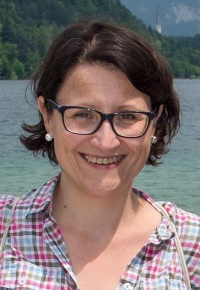 VégzettségekVégzettségekVégzettségekVégzettségekVégzettségek2016-2018 Budapesti Gazdasági EgyetemGazdasági és társadalomtudományi szakfordító és tolmács (angol) Gazdasági és társadalomtudományi szakfordító és tolmács (angol) 2010-2011DFT Hungária KftKözbeszerzési referens Közbeszerzési referens 2003 Pécsi TudományegyetemPályázatíró és ProjektmenedzserPályázatíró és Projektmenedzser2001-2003Pécsi TudományegyetemOkleveles közgazdászOkleveles közgazdász1998-2001Pécsi Tudományegyetem– Middlesex UniversityEzalatt:KözgazdászKözgazdász2000Letterkenny Institute of Technology (Írország) - Erasmus ösztöndíjLetterkenny Institute of Technology (Írország) - Erasmus ösztöndíjLetterkenny Institute of Technology (Írország) - Erasmus ösztöndíj1994-1998Apáczai Csere János Nevelési Központ Gimnáziuma magyar-angol kéttannyelvű osztályÉrettségiÉrettségiSzakmai tapasztalatSzakmai tapasztalatSzakmai tapasztalatSzakmai tapasztalatSzakmai tapasztalat2018. jún.-SzakfordítóEgyéni vállalkozónemzetközi szállítmányozó vállalat belső tréningjeinek prezentációi (12 000 szó, angol - magyar)kriptovaluták ismertetői (40 000 szó, angol - magyar)kriptovalutákkal kapcsolatos hírlevelek (heti 1 000 szó, angol - magyar)IT eszközök adatlapjai (5 000 szó, angol - magyar)nyomdai kiszerelőgép kezelési útmutatója (20 000 szó, angol - magyar)integrált áramkör-darabológép kezelési útmutatója (5 000 szó, angol - magyar) marketing témájú tanulmány-részlet (5 000 szó, angol - magyar)szállítmányozással kapcsolatos újságcikk (2000 szó, angol-magyar)társadalomtudományi témájú újságcikk (1000 szó, magyar-angol)apport szerződés (1500 szó, magyar-angol) Egyéni vállalkozónemzetközi szállítmányozó vállalat belső tréningjeinek prezentációi (12 000 szó, angol - magyar)kriptovaluták ismertetői (40 000 szó, angol - magyar)kriptovalutákkal kapcsolatos hírlevelek (heti 1 000 szó, angol - magyar)IT eszközök adatlapjai (5 000 szó, angol - magyar)nyomdai kiszerelőgép kezelési útmutatója (20 000 szó, angol - magyar)integrált áramkör-darabológép kezelési útmutatója (5 000 szó, angol - magyar) marketing témájú tanulmány-részlet (5 000 szó, angol - magyar)szállítmányozással kapcsolatos újságcikk (2000 szó, angol-magyar)társadalomtudományi témájú újságcikk (1000 szó, magyar-angol)apport szerződés (1500 szó, magyar-angol) 2014. jan.-2018. máj. Programirányító referensEmberi Erőforrások Minisztériumaaz EU intézményeivel való kapcsolattartásjogszabálytervezetek, pályázati felhívások, stratégiák, jelentések előkészítése, véleményezése és fordításaútmutatók, prezentációk előkészítése és fordításaprojektek értékelése, kifizetési kérelmek ellenőrzéseprojektek végrehajtásának nyomonkövetése és koordinálásaEmberi Erőforrások Minisztériumaaz EU intézményeivel való kapcsolattartásjogszabálytervezetek, pályázati felhívások, stratégiák, jelentések előkészítése, véleményezése és fordításaútmutatók, prezentációk előkészítése és fordításaprojektek értékelése, kifizetési kérelmek ellenőrzéseprojektek végrehajtásának nyomonkövetése és koordinálása2005. júl.-2013. dec.ProjektmenedzserNemzeti Fejlesztési Ügynökségaz EGT és Norvég Finanszírozási Mechanizmusok program brüsszeli intézményeivel való kapcsolattartásjogszabálytervezetek, pályázati felhívások, jelentések előkészítése, véleményezése és fordításaútmutatók, prezentációk előkészítése és fordításaprojektek végrehajtásának nyomonkövetése és koordinálása  Nemzeti Fejlesztési Ügynökségaz EGT és Norvég Finanszírozási Mechanizmusok program brüsszeli intézményeivel való kapcsolattartásjogszabálytervezetek, pályázati felhívások, jelentések előkészítése, véleményezése és fordításaútmutatók, prezentációk előkészítése és fordításaprojektek végrehajtásának nyomonkövetése és koordinálása  2004. jún.-2005. máj.GyakornokEurópai Ügyekért Felelős Tárca Nélküli Miniszter Hivatalaprezentációk készítése, a miniszter munkáját támogató dokumentumok előkészítése, felkészítők írása angol és magyar nyelvenkonferenciaszervezésEurópai Ügyekért Felelős Tárca Nélküli Miniszter Hivatalaprezentációk készítése, a miniszter munkáját támogató dokumentumok előkészítése, felkészítők írása angol és magyar nyelvenkonferenciaszervezésÖnkéntes tevékenységÖnkéntes tevékenységÖnkéntes tevékenységÖnkéntes tevékenység2016.jan.-2016.szept.Önkéntes fordítóRitka és Veleszületett Rendellenességgel élők Országos Szövetségebetegségleírások fordítása (20 000 szó, angol-magyar)Ritka és Veleszületett Rendellenességgel élők Országos Szövetségebetegségleírások fordítása (20 000 szó, angol-magyar)NyelvismeretNyelvismeretNyelvismeretNyelvismeretAngol gazdasági szakmai felsőfokú C típusú nyelvvizsgaNémet gazdasági szakmai középfokú C típusú nyelvvizsgaAngol gazdasági szakmai felsőfokú C típusú nyelvvizsgaNémet gazdasági szakmai középfokú C típusú nyelvvizsgaAngol gazdasági szakmai felsőfokú C típusú nyelvvizsgaNémet gazdasági szakmai középfokú C típusú nyelvvizsgaAngol gazdasági szakmai felsőfokú C típusú nyelvvizsgaNémet gazdasági szakmai középfokú C típusú nyelvvizsgaSzámítógépes ismeretekSzámítógépes ismeretekSzámítógépes ismeretekSzámítógépes ismeretekSDL Trados Studio 2017MemoQ 8.2 Lingo24Microsoft OfficeSDL Trados Studio 2017MemoQ 8.2 Lingo24Microsoft OfficeSDL Trados Studio 2017MemoQ 8.2 Lingo24Microsoft OfficeSDL Trados Studio 2017MemoQ 8.2 Lingo24Microsoft OfficeEgyéb ismeretekEgyéb ismeretekEgyéb ismeretekEgyéb ismeretekB kategóriás gépkocsivezetői jogosítvány (1997)vitorlás kishajó- és kisgéphajó-vezetői jogosítvány (2003) B kategóriás gépkocsivezetői jogosítvány (1997)vitorlás kishajó- és kisgéphajó-vezetői jogosítvány (2003) B kategóriás gépkocsivezetői jogosítvány (1997)vitorlás kishajó- és kisgéphajó-vezetői jogosítvány (2003) B kategóriás gépkocsivezetői jogosítvány (1997)vitorlás kishajó- és kisgéphajó-vezetői jogosítvány (2003) ErősségekErősségekErősségekErősségekPontosság, megbízhatóság, alaposság, terhelhetőség, szervezési készségPontosság, megbízhatóság, alaposság, terhelhetőség, szervezési készségPontosság, megbízhatóság, alaposság, terhelhetőség, szervezési készségPontosság, megbízhatóság, alaposság, terhelhetőség, szervezési készségÉrdeklődési körÉrdeklődési körÉrdeklődési körÉrdeklődési körvízi sportokutazás, kirándulásirodalomvízi sportokutazás, kirándulásirodalomvízi sportokutazás, kirándulásirodalomvízi sportokutazás, kirándulásirodalom